鶴見区自治連合会６月定例会結果報告日時　令和５年６月19日（月）午後１時30分　　　　　　　　　　　　　　　　　　　　　 会場　鶴見区役所８号会議室 　 Ⅰ.横浜市町内会連合会６月定例会結果報告Ⅱ.鶴見区自治連合会関係議題Ⅲ.鶴見区自治連合会単独議題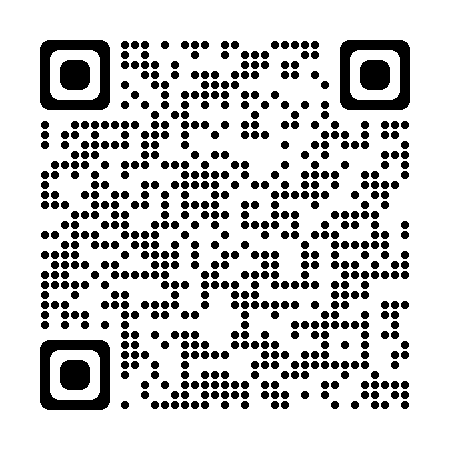 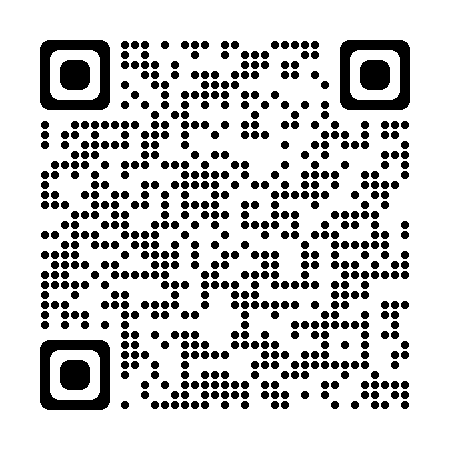 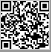 　　　　　　　　　　　　　　（事務局）鶴見区役所地域振興課地域振興係 電話：510-1687 FAX:510-1892メール：tr-chikatsu@city.yokohama.jpⅠ　横浜市町内会連合会６月定例会結果報告１　地域福祉保健計画に基づく「市民主体の身近な施設整備」の支援制度の御紹介について　　　令和３年度からモデル実施していた地域福祉保健計画（地区別計画）等に基づく身近な施設整備への支援について、令和５年度より「市民主体の身近な施設整備」の支援として制度化しました。この事業を活用した取組が進められるよう、制度概要を記載したチラシを作成しましたので、情報提供します。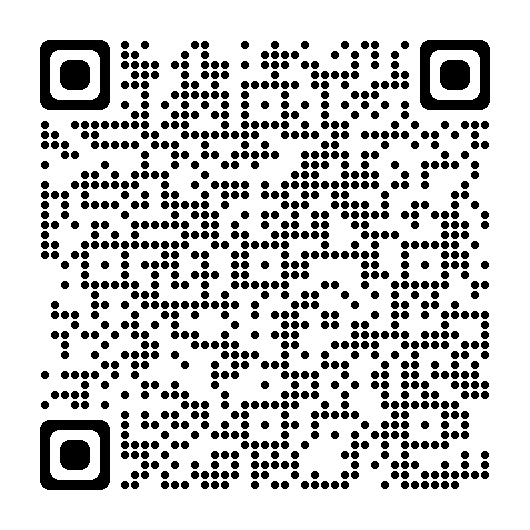 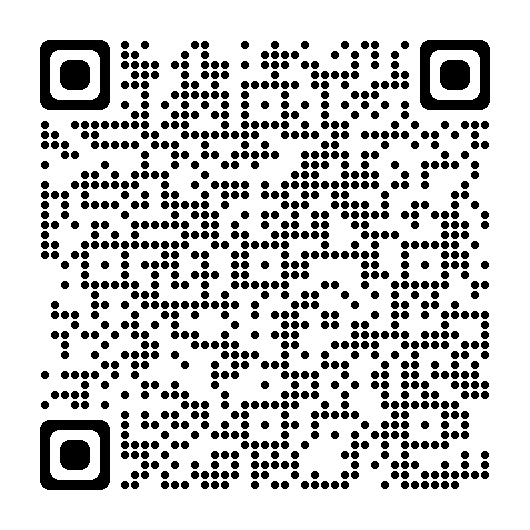 ◎問合せ先　都市整備局 地域まちづくり課　TEL 671-2696２　電力・ガス・食料品等価格高騰緊急支援給付金（令和５年度非課税世帯）についてエネルギー・食料品等の物価高騰による負担増を踏まえ、住民税非課税世帯に対し、緊急支援給付金（３万円）を支給します。対象世帯の方が給付金を受け取るためには、申請手続きが必要な場合があります。地域の方から御相談がありましたら、コールセンターや７月３日から各区に設置する申請サポート窓口を御案内ください。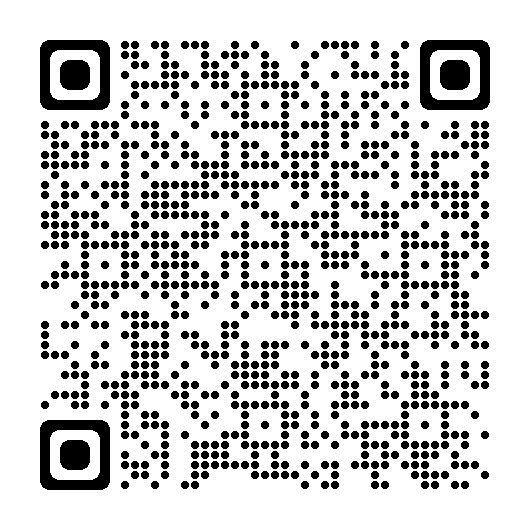 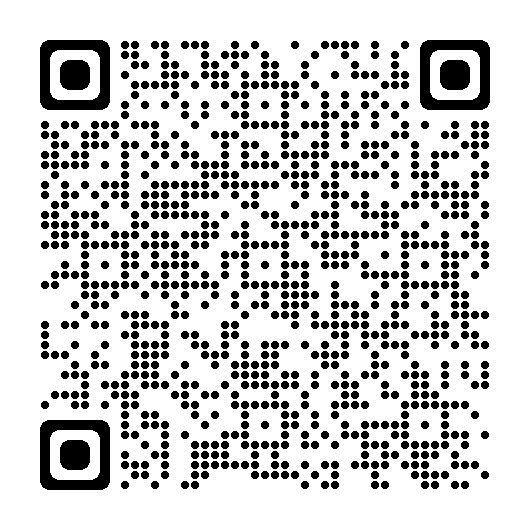 ◎問合せ先　緊急支援給付金コールセンター　TEL 0120-045-320Ⅱ　鶴見区自治連合会関係議題１　地球温暖化対策・ヨコハマ３Ｒ夢の取組について地球温暖化対策・ヨコハマ３Ｒ夢の令和４年度活動報告及び令和５年度事業計画について説明します。◎問合せ先　鶴見区役所 区政推進課 企画調整係　　　TEL 510-1676　　　　　　　　　　　 地域振興課 資源化推進担当　TEL 510-1689２　令和５年度「夏の交通事故防止運動」について　標記について次のとおり実施されます。〇実施期間　令和５年７月11日（火）から７月20日（木）までの10日間〇スローガン　「交通ルールを守って 夏を楽しく安全に」◎問合せ先　鶴見区役所 地域振興課 地域振興係　TEL 510-1688３　各種機関・団体関係者の区連会への参加方法についてコロナ禍での社会状況の変化を踏まえ、鶴見区の区連会が今後も充実した情報共有と連携の場であり続けられるよう、各種機関・団体関係者の参加方法の見直しを行います。◎問合せ先　鶴見区役所 地域振興課 地域振興係　TEL 510-1687４　資料提供鶴見区内災害救急発生状況他　 　　　　 ………………　 鶴見消防署　 TEL 503-0119鶴見警察署管内犯罪・交通事故発生状況　………………　 鶴見警察署　 TEL 504-0110Ⅲ　鶴見区自治連合会単独議題１　（仮称）東部児童相談所の整備について（仮称）東部児童相談所の整備の現在の状況（住民説明会の状況等）を報告します。◎問合せ先　こども青少年局 こどもの権利擁護課　TEL：671-2394２　東部方面斎場（仮称）整備事業のスケジュールについて鶴見区大黒町で計画を進めている「東部方面斎場（仮称）」について、令和５年度の整備事業スケジュールを説明します。◎問合せ先　健康福祉局 環境施設課 斎場整備担当　TEL：671-4386３　（仮称）豊岡町複合施設再編整備事業について（仮称）豊岡町複合施設再編整備事業について、５月に実施しました、小学校保護者説明会、意見交換会（ワークショップ）の御説明と、その際に頂いた御意見に対する検討状況、及び今後のスケジュール（案）について報告します。◎問合せ先　財政局 ファシリティマネジメント推進課　TEL 671-3803４　地下漏水調査の実施について水道局が委託した調査会社が鶴見区内全域で地下漏水調査を行います。調査は道路上で行います。詳細は別紙「地下漏水調査の実施について」を御参照ください。　　  〇調査期間　令和５年７月中旬から令和５年11月上旬までの平日　◎問合せ先　水道局 配水課 漏水管理係　TEL 331-1838５　つるみフェスタ開催の周知についてつるみ３Ｒ夢フェスタが令和５年７月29日（土）に開催されます。当日はより多くの方々に参加していただきたく、チラシの掲示に御協力をお願いします。〇日時　令和５年７月29日（土）10時から15時まで〇場所　資源循環局 鶴見工場◎問合せ先　資源循環局鶴見工場　TEL：521-2191６　オーラルフレイル予防に向けた横浜市歯周病検診（70歳）の個別通知についてオーラルフレイル予防啓発のために、区内在住 満70歳の方に、歯周病検診（無料）の個別通知を発送します。〇対象者  令和５年1月1日～12月31日に70歳を迎える方　　　　　（生年月日：昭和28年１月１日～昭和28年12月31日）〇個別通知の発送方法及び時期　郵送にて令和５年６月末頃発送◎問合せ先　鶴見区役所 高齢・障害支援課 高齢者支援担当　TEL：510-1775７　緊急時情報一斉伝達システム連絡先登録・変更及びテスト送信の実施について緊急時情報一斉伝達システムへの電話番号登録（変更等）のお願いと、テスト送信実施について御案内します。　〇テスト実施日時　令和５年６月30日（金）10時　※連絡先の変更を希望される方は、６月28日（水）までに届出用紙を御提出ください。◎問合せ先　鶴見区役所 総務課 危機管理・防災担当　TEL：510-1656８　令和５年度 地区連合会長意見交換会の開催について令和５年度地区連合会長意見交換会を、鶴見区自治連合会７月定例会終了後に開催します。各地区連合会長におかれましては、御多忙の折恐縮ですが、御出席いただきますようお願いします。◎問合せ先　鶴見区役所 区政推進課 地域力推進担当　TEL：510-1678９　「こども・交通事故データマップ」の情報提供について横浜市では、市内全域の小学生・中学生の交通事故の発生場所や事故の概要をGoogleマップで確認できる「こども・交通事故データマップ」を公開しています。通学路の安全点検や日頃の交通安全活動などで、御活用ください。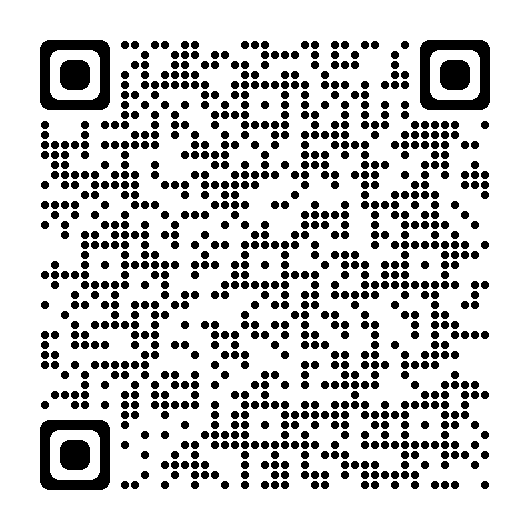 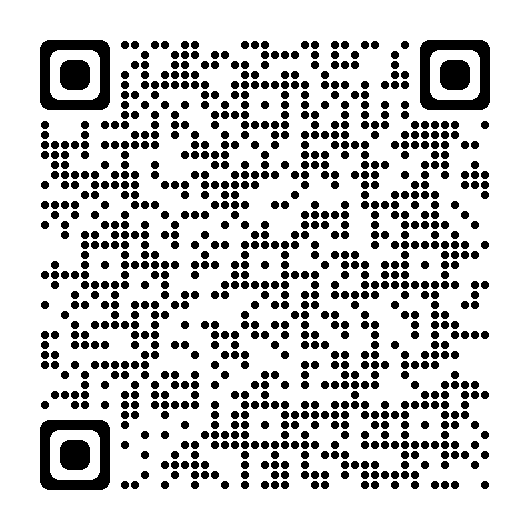 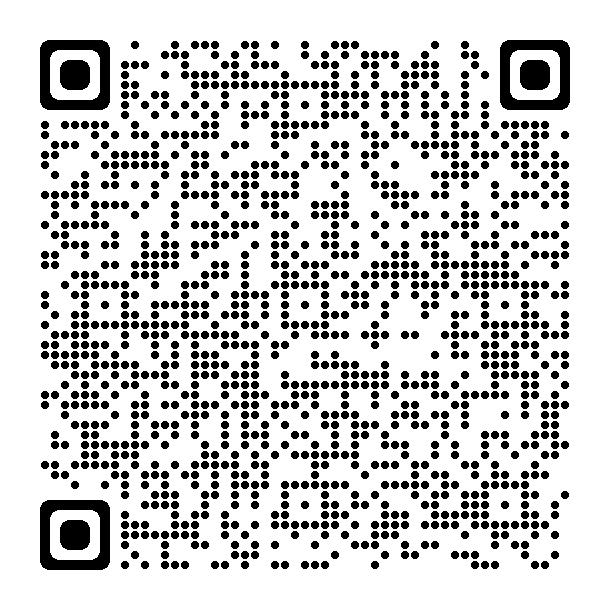 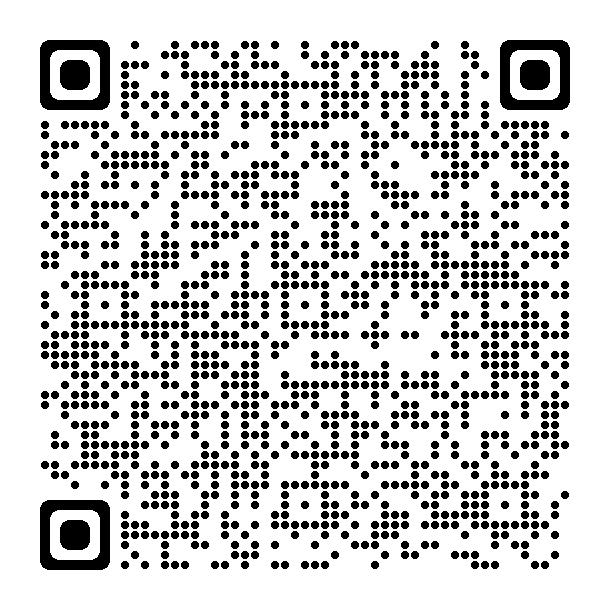 ◎問合せ先　道路局 交通安全・自転車政策課TEL：671-232310　令和５年度災害時要援護者名簿（情報共有方式）の配付に関する協力及び活用状況アンケートの結果について 令和５年度の災害時要援護者名簿(情報共有方式)の配付 及び 年度末に実施した名簿の活用状況アンケートの結果について共有します。　※名簿の配付方法については、各自治会町内会長宛てに別途通知を送付しています。◎問合せ先　鶴見区役所 高齢・障害支援課　TEL：510-1768☆次の書類等を21日以降にお届けします。【資料】 (１) 地域福祉保健計画に基づく「市民主体の身近な施設整備」の支援制度の御紹介について (２) 電力・ガス・食料品等価格高騰緊急支援給付金（令和５年度非課税世帯）について(３) 令和５年度「夏の交通事故防止運動」について（４) （仮称）豊岡町複合施設再編整備事業について(５) 地下漏水調査の実施について(６) 緊急時情報一斉伝達システム連絡先登録・変更及びテスト送信の実施について【掲示依頼】(１) つるみ３Ｒ夢フェスタ開催の周知について　※　６月は、班回覧の依頼はありません。　★配送先、掲示板数、回覧部数（班数）に変更がありましたら、事務局まで御連絡ください。